		Austin Yacht Club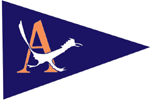 		5906 Beacon Drive
		Austin, TX 78734-1428
		(512) 266-1336					    BOARD OF DIRECTOR’S MEETING					    Date:  23 January 2020MOTION						  All Operating Expenses exceeding $1,500, even those within the approved Operating Budget, require prior Board approval.  Every Capital Expenditure requires prior Board Approval, even if the expenditure is within the approval Capital Expenditure Plan.  NAME OF BOARD MEMBER:  Russ ShermerBOARD POSITION:  Harbor CommanderX	I MOVE THAT: The board approves an additional $20,000 to construct a replacement South Cove Rigging Dock.BACKGROUND/PURPOSE OF MOTION: The South Cove Rigging Dock is in declining shape.  There are several undesirable features and many improvements are needed.  The dock sections are the last sections of old design and the wood decking is splintering.  In the October 2019 board meeting, $65,000 was approved for this dock.  After submitting a detailed design to LMS in December, we received a formal quote for $85,000 to complete the construction. NAME OF PERSON(S) WHO WILL CARRY OUT THE MOTION:  Russ Shermer, Harbor CommanderADDITIONAL AMOUNT REQUESTED: $20,000IS THIS AN OPERATING EXPENSE OR CAPITAL EXPENDITURE?(Capital Expenditures cost >$2500 and have a useful life of >1 year)   		   Operating Expense Line Item – Acct #X Capital Expenditure Line Item – Acct #IS THE AMOUNT INCLUDED IN THE CURRENT YEAR BUDGET? 	X	Yes No 	 